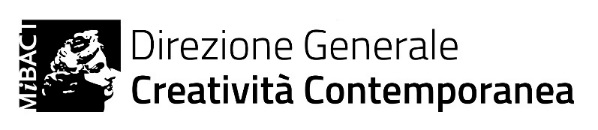 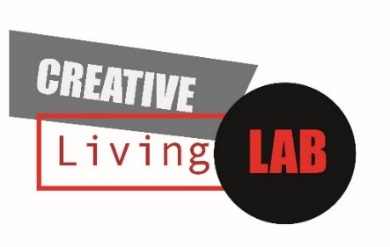 CREATIVE LIVING LAB  – III Edizione ALLEGATO A DOCUMENTAZIONE TECNICA1Informazioni generali sulla proposta 1.1Titolo con cui si intende identificare il progetto 1.2Denominazione del soggetto proponente con funzione di capogruppo, cognome e nome del rappresentante legale del progetto e recapiti (PEC e telefono)1.3Descrizione sintetica del/i soggetto/i proponente/i ed eventuali soggetti associati (tipologia, finalità) N.B. I richiedenti dovranno presentare una sola proposta. Per proposte presentate da un gruppo, ogni singolo soggetto proponente o associato potrà partecipare a una sola proposta.1.4Descrizione sintetica del contesto specifico nel quale il progetto si colloca (ubicazione, estensione complessiva, condizioni, aspetto fisico, modalità d’uso)1.5Specifiche indicazioni sulla fattibilità ed eseguibilità dell’intervento 2Descrizione dettagliata - Caratteristiche della proposta 2.1Descrizione sintetica del progetto (tipologia di progetto, destinatari, attività previste e finalità)2.2Sensibilizzazione e partecipazione (modalità di coinvolgimento dei destinatari) - art. 6, comma 1, lett. a) dell’Avviso2.3Multidisciplinarità (articolazione del gruppo di lavoro, con specifico riferimento ai soggetti, alle figure professionali coinvolte, al ruolo svolto all’interno del progetto) – art. 6, comma 1, lett. b), dell’Avviso2.4Sostenibilità (descrizione delle strategie di sviluppo a medio e lungo termine e della sostenibilità nel tempo; indicazione dell’eventuale coinvolgimento di enti pubblici, associazioni e comunità del territorio) - art. 6, comma1, lett. c) dell’Avviso2.5Esemplarità (descrizione delle metodologie adottate e possibile riproponibilità delle stesse in altri contesti; ricadute attese) - art. 6 lett. d) dell’Avviso2.6Immagini (max 5 corredate di didascalia)2.7Descrizione sintetica del piano di rimodulazione del progetto in caso di eventuali misure restrittive relative all’emergenza sanitaria da Covid -19  3Cronoprogramma3.1Cronoprogramma dettagliato dal quale si evinca la durata delle diverse fasi del progetto, con   descrizione specifica delle attività ricadenti in ciascuna di esse (Diagramma di Gantt)4 Quadro Economico4.1Prospetto dettagliato dal quale si evincano i costi di realizzazione e gestione dell’intero progetto, suddivisi per voci di spesa, ai sensi dell’art. 15 dell’Avviso5 Curricula (non è richiesto CV in formato europass, ma CV sintetico)5.1Curriculum sintetico del responsabile scientifico5.2Curriculum sintetico del/i soggetto/i proponente/i e degli eventuali soggetti associati5.3Curriculum sintetico del professionista esperto nel settore specifico della rigenerazione urbana, nel quale siano chiaramente individuabili le principali esperienze in materia (art. 5 comma 1 e art. 8, comma 1, lett. d) dell’Avviso5.4Curricula sintetici delle figure professionali richieste, nei quali siano chiaramente individuabili i requisiti richiesti (art. 5, comma 2 e 3). 